 АНКЕТА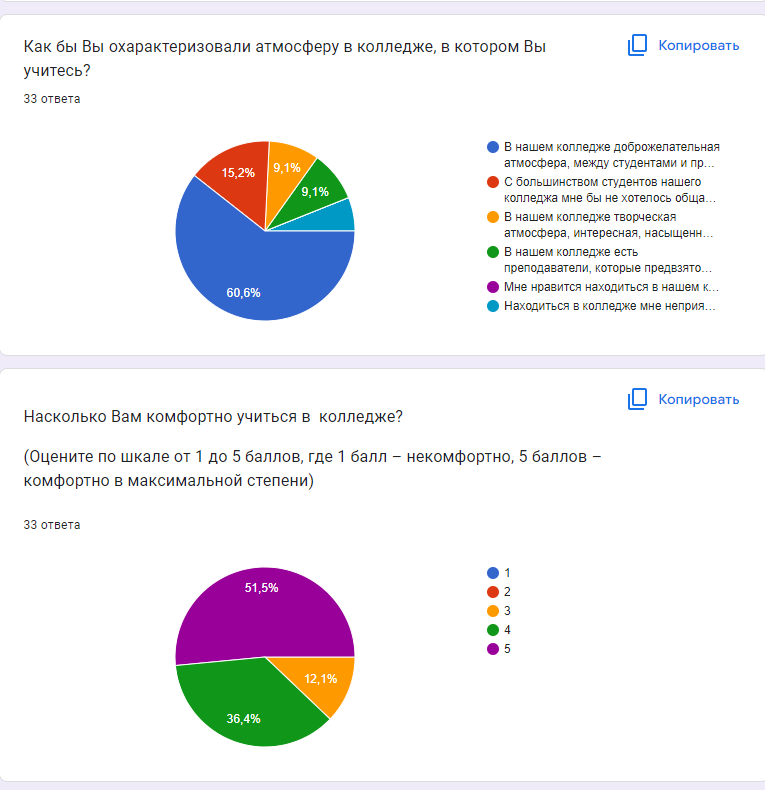 «Сварщик (ручной и частично механизированной сварки (наплавки)»Удовлетворенность образовательным процессом студентами в ГАПОУ СО УKTП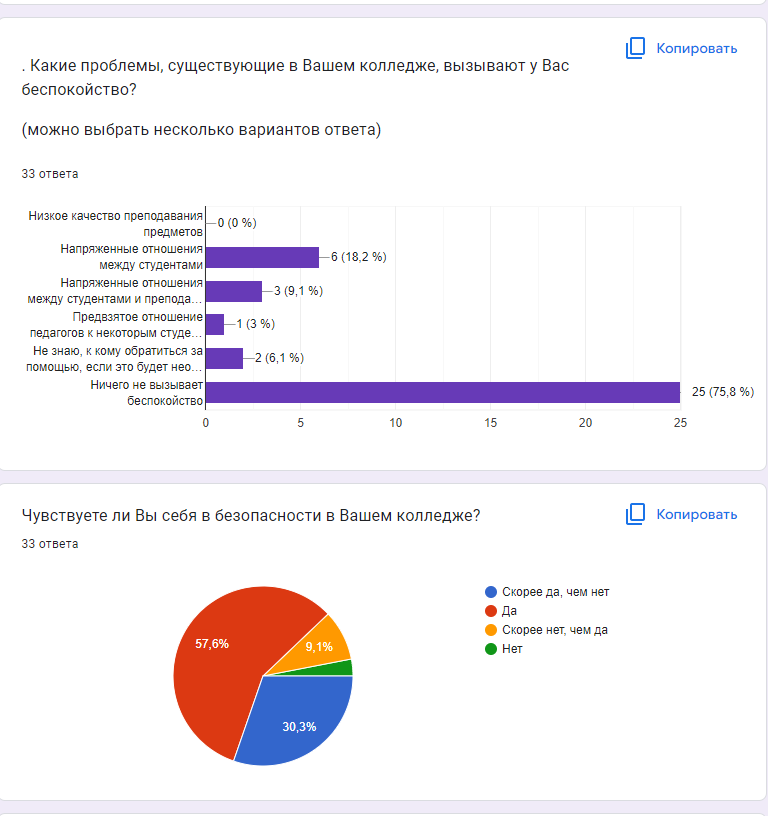 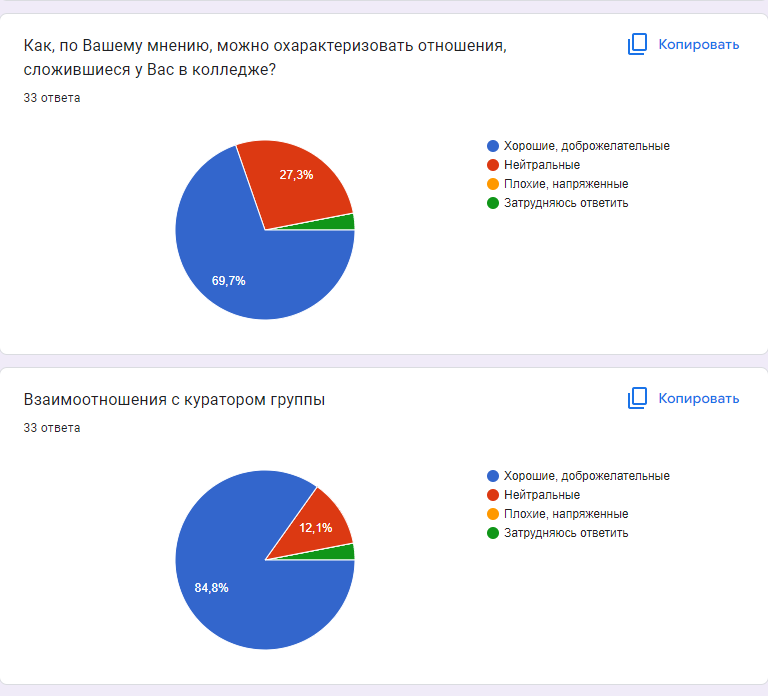 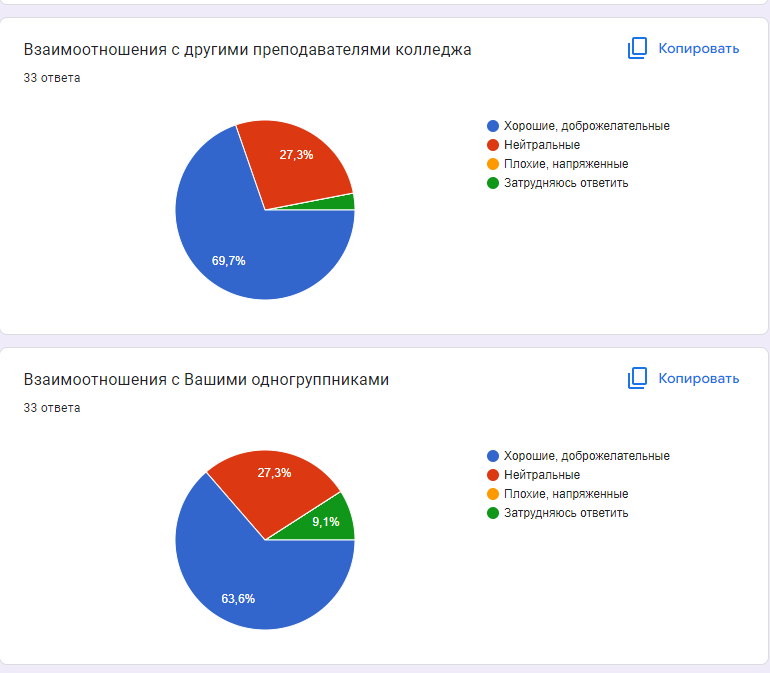 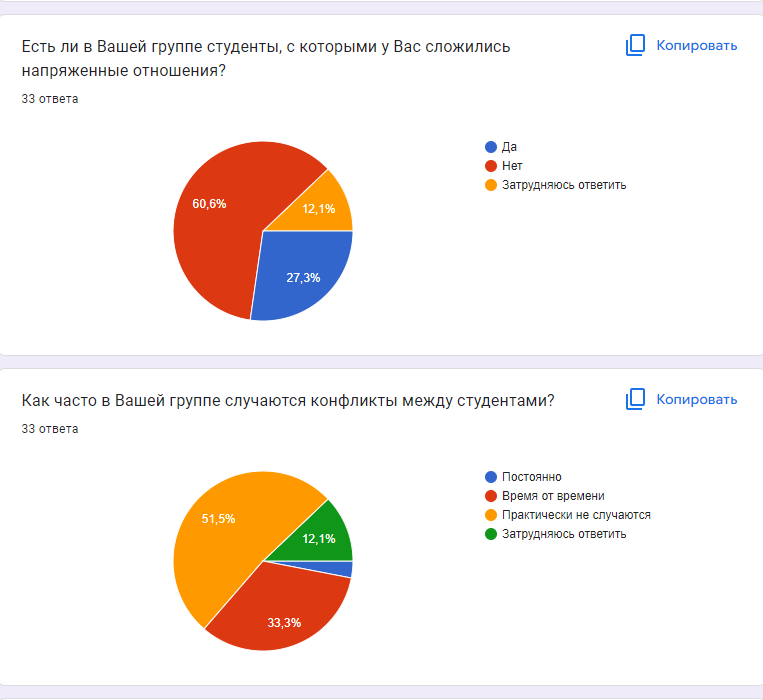 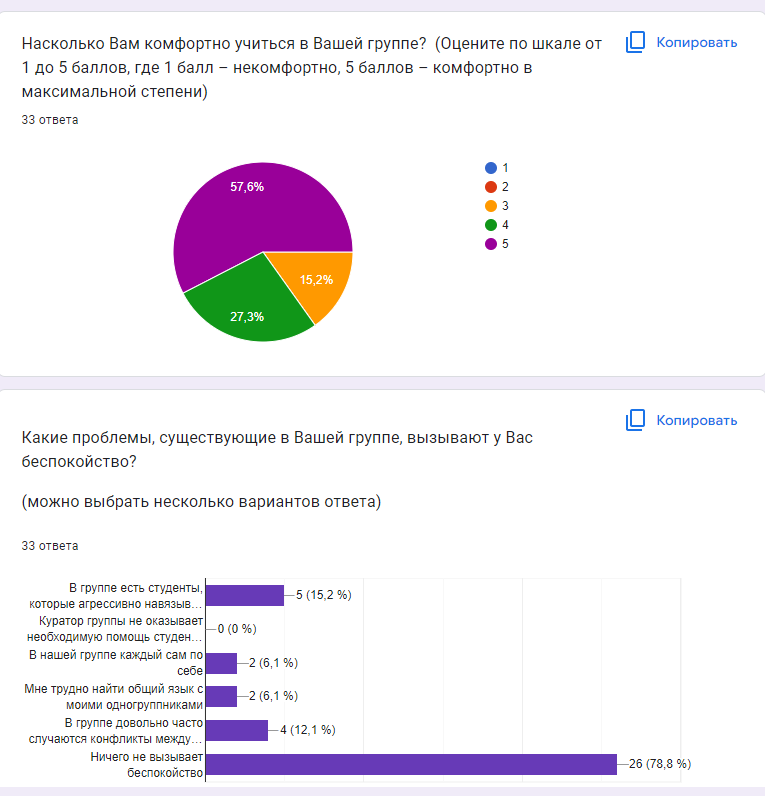 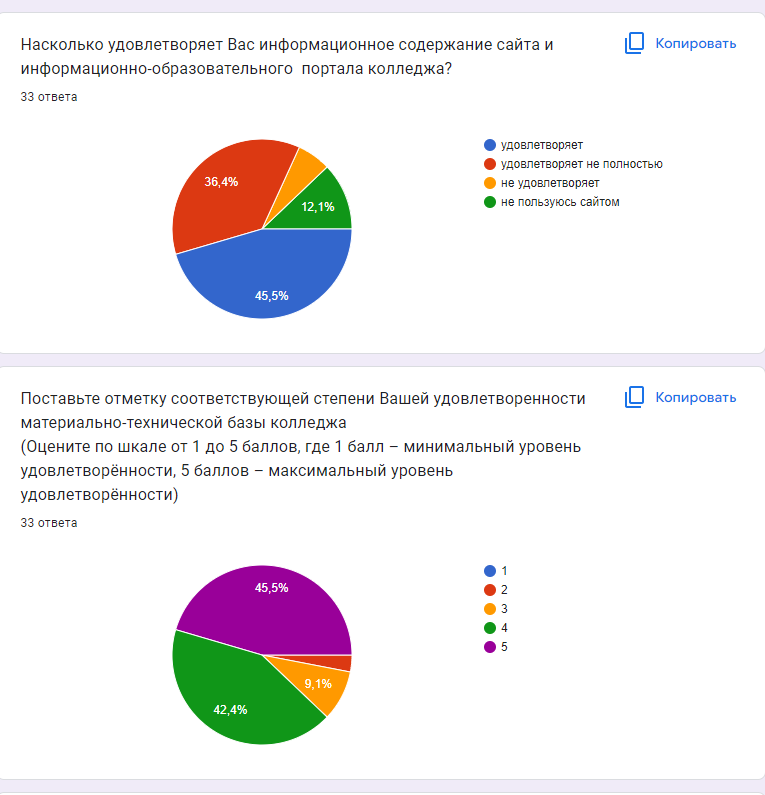 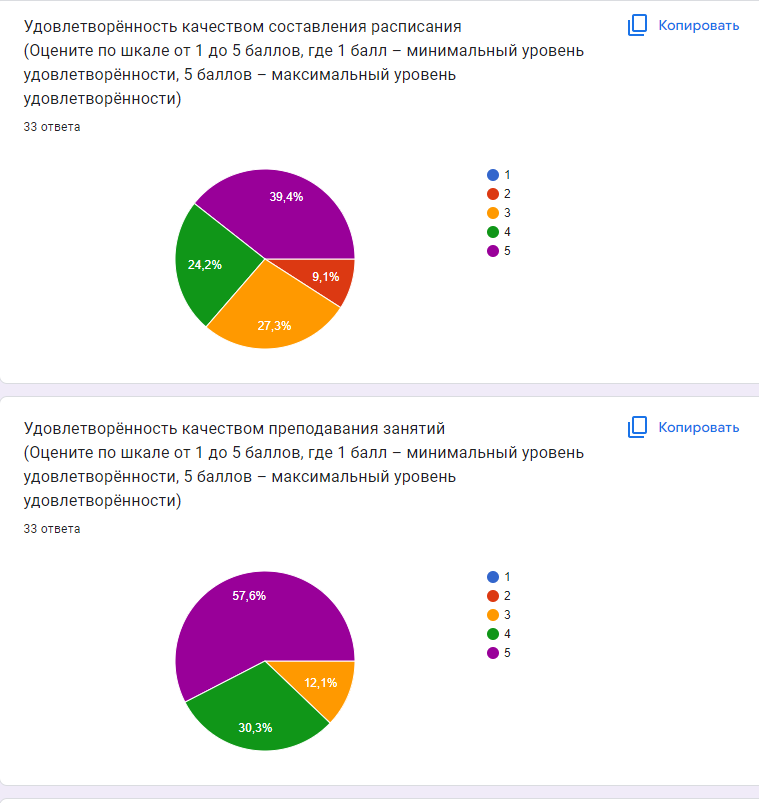 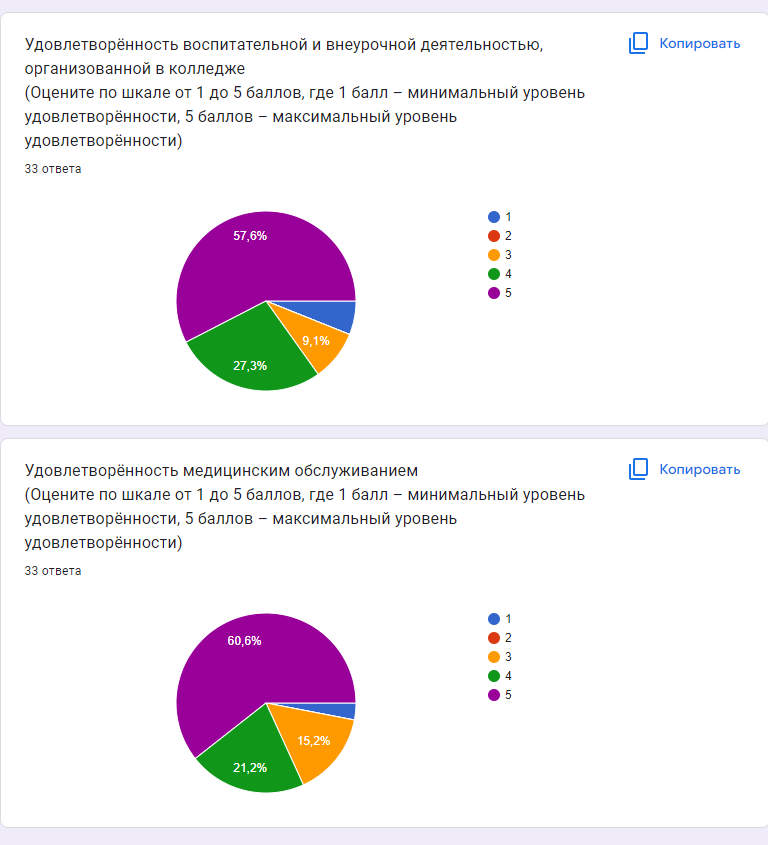 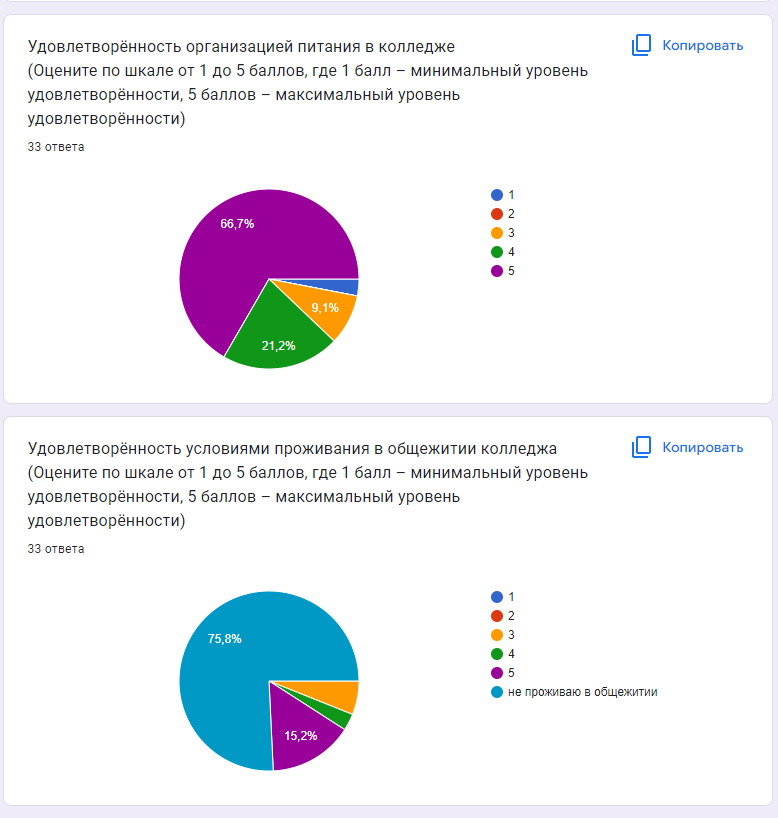 АНКЕТА«Сварщик (ручной и частично механизированной сварки (наплавки)»Удовлетворенность образовательным процессом студентами в ГАПОУ СО УKTПКак бы Вы охарактеризовали атмосферу в колледже, в котором Вы учитесь? В нашем колледже доброжелательная атмосфера, между студентами и преподавателями уважительные отношения 20 ЧЕЛОВЕКС большинством студентов нашего колледжа мне бы не хотелось общаться 5 ЧЕЛОВЕКВ нашем колледже творческая атмосфера, интересная, насыщенная и разнообразная внеучебная жизнь 3 ЧЕЛОВЕКАВ нашем колледже есть преподаватели, которые предвзято относятся к студентам 3 ЧЕЛОВЕКАМне нравится находиться в нашем колледже, я провожу в нем свое свободное времяНаходиться в колледже мне неприятно, я хожу туда только потому, что мне необходимо получить профессиональное образование 2 ЧЕЛОВЕКАНасколько Вам комфортно учиться в колледже?(Оцените по шкале от 1 до 5 баллов, где 1 балл - некомфортно, 5 баллов — комфортно в максимальной степени) -1 -2-3 4 ЧЕЛОВЕКА-4 12 ЧЕЛОВЕК-5 17 ЧЕЛОВЕККакие проблемы, существующие в Вашем колледже, вызывают у Вас беспокойство?  (можно выбрать несколько вариантов ответа)Низкое качество преподавания предметовНапряженные отношения между студентами 4 ЧЕЛОВЕКАНапряженные отношения между студентами и преподавателями   4 ЧЕЛОВЕКАПредвзятое отношение педагогов к некоторым студентам 1 ЧЕЛОВЕКНе знаю, к кому обратиться за помощью, если это будет необходимо 1 ЧЕЛОВЕКНичего не вызывает беспокойство 23 ЧЕЛОВЕКА4.Чувствуете ли Вы себя в безопасности в Вашем колледже? Скорее да, чем нет 10 ЧЕЛОВЕКДа  19 ЧЕЛОВЕКСкорее нет, чем да 3 ЧЕЛОВЕКАНет 1 ЧЕЛОВЕККак, по Вашему мнению, можно охарактеризовать отношения, сложившиеся у Вас в колледже? Хорошие, доброжелательные 23 ЧЕЛОВЕКАНейтральные   9 ЧЕЛОВЕКПлохие, напряженные Затрудняюсь ответить 1 ЧЕЛОВЕКВзаимоотношения с куратором группы Хорошие, доброжелательные  28 ЧЕЛОВЕКНейтральные 4 ЧЕЛОВЕКАПлохие, Напряженные Затрудняюсь ответить 1 ЧЕЛОВЕКВзаимоотношения с другими преподавателями колледжа Хорошие, доброжелательные 23 ЧЕЛОВЕКАНейтральные 9 ЧЕЛОВЕКПлохие, напряженные Затрудняюсь ответить   1 ЧЕЛОВЕКВзаимоотношения с Вашими одногруппниками Хорошие, доброжелательные 21 ЧЕЛОВЕКНейтральные 9 ЧЕЛОВЕКПлохие, напряженные Затрудняюсь ответить  3 ЧЕЛОВЕКАЕсть ли в Вашей группе студенты, с которыми у Вас сложились напряженные отношения? Да  9 ЧЕЛОВЕКНет 10 ЧЕЛОВЕКЗатрудняюсь ответить 4 ЧЕЛОВЕКАКак часто в Вашей группе случаются конфликты между студентами?Время от времени  11 ЧЕЛОВЕКПрактически не случаются 17 ЧЕЛОВЕКЗатрудняюсь ответить    5 ЧЕЛОВЕКНасколько Вам комфортно учиться в Вашей группе? (Оцените по шкале от 1 до 5 баллов, где 1 балл — некомфортно, 5 баллов — комфортно в максимальной степени) -1-2 -3 5 ЧЕЛОВЕК-4 9 ЧЕЛОВЕК-5 19 ЧЕЛОВЕККакие проблемы, существующие в Вашей группе, вызывают у Вас беспокойство? В группе есть студенты, которые агрессивно навязывают свои убеждения 5  ЧЕЛОВЕККуратор группы не оказывает необходимую помощь студентам В нашей группе каждый сам по себе   Мне трудно найти общий яэык с моими одногруппниками 1 ЧЕЛОВЕКВ группе довольно часто случаются конфликты между студентами   1 ЧЕЛОВЕКНичего не вызывает беспокойство 25 ЧЕЛОВЕКНасколько удовлетворяет Вас информационное содержание сайта и информационно-образовательного порвала колледжа? удовлетворяет 15 ЧЕЛОВЕКудовлетворяет не полностью 12 ЧЕЛОВЕКне удовлетворяет 2 ЧЕЛОВЕКАне пользуюсь 4 ЧЕЛОВЕКАПоставьте отметку соответствующей степени Вашей удовлетворенности материально-технической базы колледжа (Оцените по шкале от 1 до 5 баллов, где 1 балл — минимальный уровень удовлетворённости, 5 баллов — максимальный уровень удовлетворённости)-1-2    1 ЧЕЛОЛВЕК-3     3 ЧЕЛОВЕКА-4     14 ЧЕЛОВЕК-5    15 ЧЕЛОВЕКУдовлетворённость качеством составления расписания (Оцените по шкале от 1 до 5 баллов, где 1 балл — минимальный уровень удовлетворённости, 5 баллов — максимальный уровень удовлетворённости)-1    -2     3 ЧЕЛОВЕКА-3    9 ЧЕЛОВЕК-4    8 ЧЕЛОВЕК-5    13 ЧЕЛОВЕКУдовлетворённость качеством преподавания занятий(Оцените по шкале от 1 до 5 баллов, где 1 балл - минимальный уровень удовлетворённости, 5 баллов - максимальный уровень удовлетворённости)-1-2    -3    4 ЧЕЛОВЕКА-4    10 ЧЕЛОВЕК-5   19 ЧЕЛОВЕКУдовлетворённость воспитательной и внеурочной деятельностью, организованной в колледже(Оцените по шкале от 1 до 5 баллов, где 1 балл — минимальный уровень удовлетворённости, 5 баллов — максимальный уровень удовлетворённости)-1   2 ЧЕЛОВЕКА-2-3    3 ЧЕЛОВЕКА-4   9 ЧЕЛОВЕК-5  19 ЧЕЛОВЕКУдовлетворённость медицинским обслуживанием(Оцените по шкале от 1 до 5 баллов, где 1 балл — минимальный уровень удовлетворённости, 5 баллов — максимальный уровень удовлетворённости)-1    1 ЧЕЛОВЕК-2    -3    5 ЧЕЛОВЕК-4    7 ЧЕЛОВЕК-5    20 ЧЕЛОВЕКУдовлетворённость организацией питания в колледже(Оцените по шкале от 1 до 5 баллов, где 1 балл — минимальный уровень удовлетворённости, 5 баллов — максимальный уровень удовлетворённости)-1    1 ЧЕЛОВЕК-2    -3    3 ЧЕЛОВЕКА-4    7 ЧЕЛОВЕК-5    22 ЧЕЛОВЕКАУдовлетворённость условиями проживания в общежитии колледжа(Оцените по шкале от 1 до 5 баллов, где 1 балл — минимальный уровень удовлетворённости, 5 баллов — максимальный уровень удовлетворённости)-1-2-3    2 ЧЕЛОВЕКА-4    1 ЧЕЛОВЕК-5    4 ЧЕЛОВЕКА- не проживаю в общежитии    25 ЧЕЛОВЕК